CCA Suummer Camp July 2019
More Calendars from WinCalendar: Aug 2019, Sep 2019, Oct 2019◄ Jun 2019July  2019July  2019July  2019July  2019July  2019Aug 2019 ►SunMonTueWedThuFriSat1 2 2-8Riverside Theater3 K-1 “Kuumba” @Discovery TheaterDepart 9 am Return 3 pm4        NO CAMP     5 K-8 Vets Park  ALL SwimDepart 11:00 a.m.Return 3:30 p.m6 7 8 VBS 9-12Ice Cream TruckBring $39 VBS 9-12 (2nd-8th)K-1 Nursing Home10 VBS 9-12 (K-1)2-8 Discovery TheaterDepart 9 amReturn 3:30 pm11 VBS 9-11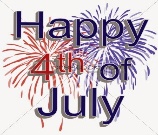 K-1 Vets Park SwimDepart 11:00 a.m.Return 3:30 p.m12 VBS 9-112-8 Vets Park SwimDepart 11:00 a.m. Return 3:30 p.m13 14 15 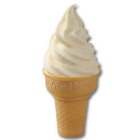 Ice Cream TruckBring $316 K-1 Picnic in the park17 2-8 P-NATS??18 K-1 Vets Park SwimDepart 11:00 a.m. Return 3:30 p.m19 2-8 Vets Park SwimDepart 11:00 a.m.Return 3:30 p.m20 21 22 Ice Cream TruckBring $323 K-1 WaterworksDepart 10:30Return 3pm24 2-8 WaterworksDepart 10:30Return 3 pm25 K-1 Vets Park SwimDepart 11:00 a.m. Return 3:30 p.m26 2-8 Vets Park SwimDepart 11:00 a.m.Return 3:30 p.m27 28 29 Ice Cream TruckBring $3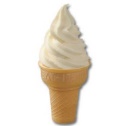 30 K-1 Bee HiveDepart 10 amReturn 2 pm31 2-8 HildebargeDepart 10 amReturn 2 pm*Field Trip days are subject to change.    APPLY SUNSCREEN BEFORE ARRIVING TO CAMP! Bring sunscreen to reapply.  Label all items (camp shirts, water bottles, sunscreen) with your child’s name. Bring water bottle and snacks every day!*Field Trip days are subject to change.    APPLY SUNSCREEN BEFORE ARRIVING TO CAMP! Bring sunscreen to reapply.  Label all items (camp shirts, water bottles, sunscreen) with your child’s name. Bring water bottle and snacks every day!*Field Trip days are subject to change.    APPLY SUNSCREEN BEFORE ARRIVING TO CAMP! Bring sunscreen to reapply.  Label all items (camp shirts, water bottles, sunscreen) with your child’s name. Bring water bottle and snacks every day!